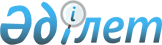 Аршалы аудандық мәслихатының 2016 жылғы 26 желтоқсандағы № 10/2 "2017-2019 жылдарға арналған аудандық бюджет туралы" шешіміне өзгерістер енгізу туралыАқмола облысы Аршалы аудандық мәслихатының 2017 жылғы 10 ақпандағы № 12/2 шешімі. Ақмола облысының Әділет департаментінде 2017 жылғы 20 ақпанда № 5750 болып тіркелді      РҚАО-ның ескертпесі.

      Құжаттың мәтінінде түпнұсқаның пунктуациясы мен орфографиясы сақталған.

      Қазақстан Республикасының 2008 жылғы 4 желтоқсандағы Бюджет кодексінің 106 бабының 4 тармағына, 111 бабының 1 тармағына, "Қазақстан Республикасындағы жергілікті мемлекеттік басқару және өзін-өзі басқару туралы" Қазақстан Республикасының 2001 жылғы 23 қаңтардағы Заңының 6 бабына сәйкес, Аршалы аудандық мәслихаты ШЕШІМ ҚАБЫЛДАДЫ:

      1. Аршалы аудандық мәслихатының "2017-2019 жылдарға арналған аудандық бюджет туралы" 2016 жылғы 26 желтоқсандағы № 10/2 (Нормативтік құқықтық актілерді мемлекеттік тіркеу тізілімінде № 5694 тіркелген, 2017 жылдың 27 қаңтарында аудандық "Аршалы айнасы" газетінде, 2017 жылдың 27 қаңтарында аудандық "Вперед" газетінде жарияланған) шешіміне келесі өзгерістер енгізілсін:

      1 тармақ жаңа редакцияда баяндалсын:

      "1. 2017-2019 жылдарға арналған аудандық бюджет тиісінше 1, 2, 3 қосымшаларға сәйкес, соның ішінде 2017 жылға келесі көлемде бекітілсін:

      1) кірістер – 3 377 954 мың теңге, соның ішінде:

      салықтық түсімдер – 843 361 мың теңге;

      салықтық емес түсімдер – 3 024мың теңге;

      негізгі капиталды сатудан түсетін түсімдер – 136 115 мың теңге;

      трансферттер түсімі– 2 395 454 мың теңге;

      2) шығындар – 3 502 808,2 мың теңге;

      3) таза бюджеттік кредиттеу – 83 075,5 мың теңге, соның ішінде:

      бюджеттік кредиттер – 102 158,5 мың теңге;

      бюджеттік кредиттерді өтеу – 19 083 мың теңге;

      4) қаржы активтерімен операциялар бойынша сальдо – 28 048 мың теңге, соның ішінде:

      қаржы активтерін сатып алу – 28 048 мың теңге;

      мемлекеттің қаржы активтерін сатудан түсетін түсімдер – 0 мың теңге;

      5) бюджет тапшылығы (профициті) - -235 977,7 мың теңге;

      6) бюджет тапшылығын қаржыландыру (профицитін пайдалану) – 235 977,7 мың теңге.";

      Көрсетілген шешімнің 1, 5, 7 қосымшалары осы шешімнің 1, 2, 3 қосымшаларына сәйкес жаңа редақцияда баяндалсын.

      11. Осы шешім Ақмола облысының Әділет департаментінде мемлекеттік тіркелген күнінен бастап күшіне енеді және 2017 жылдың 1 қаңтарынан бастап қолданысқа енгізіледі.



      "КЕЛІСІЛДІ"



      2017 жылғы 10 ақпан

 2017 жылға аудандық бюджет 2017 жылға арналған облыстық бюджеттен нысаналы трансферттер 2017 жылға арналған аудандық маңызы бар қала, кент, ауыл, ауылдық округінің бюджеттік бағдарламалар
					© 2012. Қазақстан Республикасы Әділет министрлігінің «Қазақстан Республикасының Заңнама және құқықтық ақпарат институты» ШЖҚ РМК
				
      Аудандық мәслихат

      сессиясының төрайымы

Т.Тналина

      Аудандық мәслихатының

      хатшысы

Қ.Шедербеков

      Аршалы ауданының әкімі

А.Тайжанов
Аршалы аудандық
мәслихатының
2017 жылғы 10 ақпандағы
№ 12/2 шешіміне
1 қосымшаАршалы аудандық
мәслихатының
2016 жылғы 26 желтоқсандағы
№ 10/2 шешіміне
1 қосымшаСанаты

Санаты

Санаты

Санаты

Сома мың теңге

Сынып

Сынып

Сынып

Сома мың теңге

Сыныпша

Сыныпша

Сома мың теңге

Атауы

Сома мың теңге

1

2

3

4

5

I. Кiрiстер 

3377954

1

Салықтық түсімдер

843361

01

Табыс салығы

68703

2

Жеке табыс салығы

68703

03

Әлеуметтік салық

287830

1

Әлеуметтік салық 

287830

04

Меншiкке салынатын салықтар

413392

1

Мүлiкке салынатын салықтар

331509

3

Жер салығы 

22255

4

Көлiк құралдарына салынатын салық

56204

5

Бірыңғай жер салығы

3424

05

Тауарларға, жұмыстарға және қызметтерге салынатын iшкi салықтар

66163

2

Акциздер

8348

3

Табиғи және басқа да ресурстарды пайдаланғаны үшiн түсетiн түсiмдер

31000

4

Кәсiпкерлiк және кәсiби қызметтi жүргiзгенi үшiн алынатын алымдар

26815

08

Заңдық маңызы бар әрекеттерді жасағаны және (немесе) оған уәкілеттігі бар мемлекеттік органдар немесе лауазымды адамдар құжаттар бергені үшін алынатын міндетті төлемдер

7273

1

Мемлекеттік баж

7273

2

Салықтық емес түсімдер

3024

01

Мемлекеттік меншіктен түсетін кірістер

1679

5

Мемлекет меншігіндегі мүлікті жалға беруден түсетін кірістер

1658

7

Мемлекеттік бюджеттен берілген кредиттер бойынша сыйақылар

21

04

Мемлекеттік бюджеттен қаржыландырылатын, сондай-ақ Қазақстан Республикасы Ұлттық Банкінің бюджетінен (шығыстар сметасынан) ұсталатын және қаржыландырылатын мемлекеттік мекемелер салатын айыппұлдар, өсімпұлдар, санкциялар, өндіріп алулар

642

1

Мұнай секторы ұйымдарынан түсетін түсімдерді қоспағанда, мемлекеттік бюджеттен қаржыландырылатын, сондай-ақ Қазақстан Республикасы Ұлттық Банкінің бюджетінен (шығыстар сметасынан) ұсталатын және қаржыландырылатын мемлекеттік мекемелер салатын айыппұлдар, өсімпұлдар, санкциялар, өндіріп алулар

642

06

Басқа да салықтық емес түсiмдер

703

1

Басқа да салықтық емес түсiмдер

703

3

Негізгі капиталды сатудан түсетін түсімдер

136115

03

Жердi және материалдық емес активтердi сату

136115

1

Жерді сату

133921

2

Материалдық емес активтерді сату

2194

4

Трансферттер түсімі

2395454

02

Мемлекеттiк басқарудың жоғары тұрған органдарынан түсетiн трансферттер

2395454

2

Облыстық бюджеттен түсетiн трансферттер

2395454

Функционалдық топ

Функционалдық топ

Функционалдық топ

Функционалдық топ

Сома мың тенге

Бюджеттік бағдарламалардың әкімшісі

Бюджеттік бағдарламалардың әкімшісі

Бюджеттік бағдарламалардың әкімшісі

Сома мың тенге

Бағдарлама

Бағдарлама

Сома мың тенге

Атауы

Сома мың тенге

II. Шығындар

3502808,2

01

Жалпы сипаттағы мемлекеттiк қызметтер

291598,8

112

Аудан (облыстық маңызы бар қала) мәслихатының аппараты

18116

001

Аудан (облыстық маңызы бар қала) мәслихатының қызметін қамтамасыз ету жөніндегі қызметтер

18116

122

Аудан (облыстық маңызы бар қала) әкімінің аппараты

85287,3

001

Аудан (облыстық маңызы бар қала) әкімінің қызметін қамтамасыз ету жөніндегі қызметтер

84775,8

 003

Мемлекеттік органның күрделі шығыстары

511,4

123

Қаладағы аудан, аудандық маңызы бар қала, кент, ауыл, ауылдық округ әкімінің аппараты

150089,5

001

Қаладағы аудан, аудандық маңызы бар қаланың, кент, ауыл, ауылдық округ әкімінің қызметін қамтамасыз ету жөніндегі қызметтер

149683

022

Мемлекеттік органның күрделі шығыстары

406,5

458

Ауданның (облыстық маңызы бар қаланың) тұрғын үй-коммуналдық шаруашылығы, жолаушылар көлігі және автомобиль жолдары бөлімі

7977

001

Жергілікті деңгейде тұрғын үй-коммуналдық шаруашылығы, жолаушылар көлігі және автомобиль жолдары саласындағы мемлекеттік саясатты іске асыру жөніндегі қызметтер

7977

459

Ауданның (облыстық маңызы бар қаланың) экономика және қаржы бөлімі

23436

001

Ауданның (облыстық маңызы бар қаланың) экономикалық саясатын қалыптастыру мен дамыту, мемлекеттік жоспарлау, бюджеттік атқару және коммуналдық меншігін басқару саласындағы мемлекеттік саясатты іске асыру жөніндегі қызметтер

19941

003

Салық салу мақсатында мүлікті бағалауды жүргізу

716

010

Жекешелендіру, коммуналдық меншікті басқару, жекешелендіруден кейінгі қызмет және осыған байланысты дауларды реттеу

792

028

Коммуналдық меншікке мүлікті сатып алу

1987

494

Ауданның (облыстық маңызы бар қаланың) кәсіпкерлік және өнеркәсіп бөлімі

6693

001

Жергілікті деңгейде кәсіпкерлікті және өнеркәсіпті дамыту саласындағы мемлекеттік саясатты іске асыру жөніндегі қызметтер

6693

02

Қорғаныс

7704

122

Аудан (облыстық маңызы бар қала) әкімінің аппараты

7704

005

Жалпыға бірдей әскери міндетті атқару шеңберіндегі іс-шаралар

2704

 006

Аудан (облыстық маңызы бар қала) ауқымындағы төтенше жағдайлардың алдын алу және оларды жою

5000

03

Қоғамдық тәртіп, қауіпсіздік, құқықтық, сот, қылмыстық-атқару қызметі

790

458

Ауданның (облыстық маңызы бар қаланың) тұрғын үй-коммуналдық шаруашылығы, жолаушылар көлігі және автомобиль жолдары бөлімі

790

021

Елдi мекендерде жол қозғалысы қауiпсiздiгін қамтамасыз ету

790

04

Бiлiм беру

2192039,9

464

Ауданның (облыстық маңызы бар қаланың) білім бөлімі

2105437

001

Жергілікті деңгейде білім беру саласындағы мемлекеттік саясатты іске асыру жөніндегі қызметтер

12783

003

Жалпы білім беру

1534321

004

Ауданның (облыстық маңызы бар қаланың) мемлекеттік білім беру мекемелерінде білім беру жүйесін ақпараттандыру

3262

005

Ауданның (облыстық маңызы бар қаланың) мемлекеттік білім беру мекемелер үшін оқулықтар мен оқу-әдiстемелiк кешендерді сатып алу және жеткізу

14308

006

Балаларға қосымша білім беру

61448

007

Аудандық (қалалалық) ауқымдағы мектеп олимпиадаларын және мектептен тыс іс-шараларды өткiзу

1876

009

Мектепке дейінгі тәрбие мен оқыту ұйымдарының қызметін қамтамасыз ету

188854

015

Жетім баланы (жетім балаларды) және ата-аналарының қамқорынсыз қалған баланы (балаларды) күтіп-ұстауға қамқоршыларға (қорғаншыларға) ай сайынға ақшалай қаражат төлемі

13962

022

Жетім баланы (жетім балаларды) және ата-анасының қамқорлығынсыз қалған баланы (балаларды) асырап алғаны үшін Қазақстан азаматтарына біржолғы ақша қаражатын төлеуге арналған төлемдер

160

040

Мектепке дейінгі білім беру ұйымдарында мемлекеттік білім беру тапсырысын іске асыруға

204800

067

Ведомстволық бағыныстағы мемлекеттік мекемелерінің және ұйымдарының күрделі шығыстары

69663

465

Ауданның (облыстық маңызы бар қаланың) дене шынықтыру және спорт бөлімі

31993

017

Балалар мен жасөспірімдерге спорт бойынша қосымша білім беру

31993

467

Ауданның (облыстық маңызы бар қаланың) құрылыс бөлімі

54609,9

024

Бастауыш, негізгі орта және жалпы орта білім беру объектілерін салу және реконструкциялау

46609,9

037

Мектепке дейiнгi тәрбие және оқыту объектілерін салу және реконструкциялау

8000

06

Әлеуметтiк көмек және әлеуметтiк қамсыздандыру

135452,7

123

Қаладағы аудан, аудандық маңызы бар қала, кент, ауыл, ауылдық округ әкімінің аппараты

24825,7

003

Мұқтаж азаматтарға үйінде әлеуметтік көмек көрсету

24825,7

451

Ауданның (облыстық маңызы бар қаланың) жұмыспен қамту және әлеуметтік бағдарламалар бөлімі

108469

001

Жергілікті деңгейде халық үшін әлеуметтік бағдарламаларды жұмыспен қамтуды қамтамасыз етуді іске асыру саласындағы мемлекеттік саясатты іске асыру жөніндегі қызметтер

19628

002

Жұмыспен қамту бағдарламасы

26787

005

Мемлекеттік атаулы әлеуметтік көмек

939

006

Тұрғын үйге көмек көрсету

964

007

Жергілікті өкілетті органдардың шешімі бойынша мұқтаж азаматтардың жекелеген топтарына әлеуметтік көмек

12779

010

Үйден тәрбиеленіп оқытылатын мүгедек балаларды материалдық қамтамасыз ету

613

011

Жәрдемақыларды және басқа да әлеуметтік төлемдерді есептеу, төлеу мен жеткізу бойынша қызметтерге ақы төлеу

218

014

Мұқтаж азаматтарға үйде әлеуметтiк көмек көрсету

1005

016

18 жасқа дейінгі балаларға мемлекеттік жәрдемақылар

2500

017

Мүгедектерді оңалту жеке бағдарламасына сәйкес, мұқтаж мүгедектерді міндетті гигиеналық құралдармен және ымдау тілі мамандарының қызмет көрсетуін, жеке көмекшілермен қамтамасыз ету

6000

023

Жұмыспен қамту орталықтарының қызметін қамтамасыз ету

16967

025

Өрлеу жобасы бойынша келісілген қаржылай көмекті енгізу

10800

050

Қазақстан Республикасында мүгедектердің құқықтарын қамтамасыз ету және өмір сүру сапасын жақсарту жөніндегі 2012 - 2018 жылдарға арналған іс-шаралар жоспарын іске асыру

7905

054

Үкіметтік емес ұйымдарда мемлекеттік әлеуметтік тапсырысты орналастыру

1364

458

Ауданның (облыстық маңызы бар қаланың) тұрғын үй-коммуналдық шаруашылығы, жолаушылар көлігі және автомобиль жолдары бөлімі

90

050

Қазақстан Республикасында мүгедектердің құқықтарын қамтамасыз ету және өмір сүру сапасын жақсарту жөніндегі 2012 - 2018 жылдарға арналған іс-шаралар жоспарын іске асыру

90

464

Ауданның (облыстық маңызы бар қаланың) білім бөлімі

2068

030

Патронат тәрбиешілерге берілген баланы (балаларды) асырап бағу

2068

07

Тұрғын үй-коммуналдық шаруашылық

241464

123

Қаладағы аудан, аудандық маңызы бар қала, кент, ауыл, ауылдық округ әкімінің аппараты

24500

014

Елді мекендерді сумен жабдықтауды ұйымдастыру

24500

458

Ауданның (облыстық маңызы бар қаланың) тұрғын үй-коммуналдық шаруашылығы, жолаушылар көлігі және автомобиль жолдары бөлімі

8822,7

003

Мемлекеттік тұрғын үй қорының сақтаулуын үйымдастыру 

1564,9

012

Сумен жабдықтау және су бұру жүйесінің жұмыс істеуі

151,4

015

Елдi мекендердегі көшелердi жарықтандыру

2961

026

Ауданның (облыстық маңызы бар қаланың) коммуналдық меншігіндегі жылу жүйелерін қолдануды ұйымдастыру

 2000

027

Ауданның (облыстық маңызы бар қаланың) коммуналдық меншігіндегі газ жүйелерін қолдануды ұйымдастыру

2020

033

Инженерлік-коммуникациялық инфрақұрылымды жобалау, дамыту және (немесе) жайластыру

125,4

467

Ауданның (облыстық маңызы бар қаланың) құрылыс бөлімі

 208141,3

003

Коммуналдық тұрғын үй қорының тұрғын үйін жобалау және (немесе) салу, реконструкциялау

50000

004

Инженерлік-коммуникациялық инфрақұрылымды жобалау, дамыту және (немесе) жайластыру

105833,3

006

Сумен жабдықтау және су бұру жүйесін дамыту

16708

026

"Бизнестің жол картасы 2020" бизнесті қолдау мен дамытудың бірыңғай бағдарламасы шеңберінде индустриялық инфрақұрылымды дамыту

6000

058

Елді мекендердегі сумен жабдықтау және су бұру жүйелерін дамыту

29600

08

Мәдениет, спорт, туризм және ақпараттық кеңістiк

229187,8

455

Ауданның (облыстық маңызы бар қаланың) мәдениет және тілдерді дамыту бөлімі

179685,2

001

Жергілікті деңгейде тілдерді және мәдениетті дамыту саласындағы мемлекеттік саясатты іске асыру жөніндегі қызметтер

8710

003

Мәдени-демалыс жұмысын қолдау

120411,3

006

Аудандық (қалалық) кiтапханалардың жұмыс iстеуi

42676

007

Мемлекеттiк тiлдi және Қазақстан халқының басқа да тiлдерін дамыту

6558

032

Ведомстволық бағыныстағы мемлекеттік мекемелерінің және ұйымдарының күрделі шығыстары

1329,9

456

Ауданның (облыстық маңызы бар қаланың) ішкі саясат бөлімі

33055,6

001

Жергілікті деңгейде ақпарат, мемлекеттілікті нығайту және азаматтардың әлеуметтік сенімділігін қалыптастыру саласында мемлекеттік саясатты іске асыру жөніндегі қызметтер

11492

002

Мемлекеттік ақпараттық саясат жүргізу жөніндегі қызметтер

14582

003

Жастар саясаты саласында іс-шараларды іске асыру

6981,6

465

Ауданның (облыстық маңызы бар қаланың) дене шынықтыру және спорт бөлімі

12847

001

Жергілікті деңгейде дене шынықтыру және спорт саласындағы мемлекеттік саясатты іске асыру жөніндегі қызметтер

5249

006

Аудандық (облыстық маңызы бар қалалық) деңгейде спорттық жарыстар өткiзу

1862

007

Әртүрлi спорт түрлерi бойынша аудан (облыстық маңызы бар қала) құрама командаларының мүшелерiн дайындау және олардың облыстық спорт жарыстарына қатысуы

4736

032

Ведомстволық бағыныстағы мемлекеттік мекемелерінің және ұйымдарының күрделі шығыстары

1000

467

Ауданның (облыстық маңызы бар қаланың) құрылыс бөлімі

3600

008

Cпорт объектілерін дамыту

2600

011

Мәдениет объектілерін дамыту

1000

09

Отын-энергетика кешенi және жер қойнауын пайдалану

140000

467

Ауданның (облыстық маңызы бар қаланың) құрылыс бөлімі

140000

009

Жылу-энергетикалық жүйені дамыту

140000

10

Ауыл, су, орман, балық шаруашылығы, ерекше қорғалатын табиғи аумақтар, қоршаған ортаны және жануарлар дүниесін қорғау, жер қатынастары

84313

459

Ауданның (облыстық маңызы бар қаланың) экономика және қаржы бөлімі

16961

099

Мамандардың әлеуметтік көмек көрсетуі жөніндегі шараларды іске асыру

16961

462

Ауданның (облыстық маңызы бар қаланың) ауыл шаруашылығы бөлімі

12785

001

Жергілікті деңгейде ауыл шаруашылығы саласындағы мемлекеттік саясатты іске асыру жөніндегі қызметтер

12785

463

Ауданның (облыстық маңызы бар қаланың) жер қатынастары бөлімі

12410

001

Аудан (облыстық маңызы бар қала) аумағында жер қатынастарын реттеу саласындағы мемлекеттік саясатты іске асыру жөніндегі қызметтер

12410

473

Ауданның (облыстық маңызы бар қаланың) ветеринария бөлімі

42157

001

Жергілікті деңгейде ветеринария саласындағы мемлекеттік саясатты іске асыру жөніндегі қызметтер

10953

007

Қаңғыбас иттер мен мысықтарды аулауды және жоюды ұйымдастыру

500

011

Эпизоотияға қарсы іс-шаралар жүргізу

28604

047

Жануарлардың саулығы мен адамның денсаулығына қауіп төндіретін, алып қоймай залалсыздандырылған (зарарсыздандырылған) және қайта өңделген жануарлардың, жануарлардан алынатын өнімдер мен шикізаттың құнын иелеріне өтеу

2100

11

Өнеркәсіп, сәулет, қала құрылысы және құрылыс қызметі

22530

467

Ауданның (облыстық маңызы бар қаланың) құрылыс бөлімі

7866

001

Жергілікті деңгейде құрылыс саласындағы мемлекеттік саясатты іске асыру жөніндегі қызметтер

7866

468

Ауданның (облыстық маңызы бар қаланың) сәулет және қала құрылысы бөлімі

14664

001

Жергілікті деңгейде сәулет және қала құрылысы саласындағы мемлекеттік саясатты іске асыру жөніндегі қызметтер

7855

003

Аудан аумағында қала құрылысын дамыту схемаларын және елді мекендердің бас жоспарларын әзірлеу

5629

004

Мемлекеттік органның күрделі шығыстары

1180

12

Көлiк және коммуникация

107117,2

123

Қаладағы аудан, аудандық маңызы бар қала, кент, ауыл, ауылдық округ әкімінің аппараты

56564,2

013

Аудандық маңызы бар қалаларда, кенттерде, ауылдарда, ауылдық округтерде автомобиль жолдарының жұмыс істеуін қамтамасыз ету 

56564,2

458

Ауданның (облыстық маңызы бар қаланың) тұрғын үй-коммуналдық шаруашылығы, жолаушылар көлігі және автомобиль жолдары бөлімі

50553

022

Көлік инфрақұрылымын дамыту

9000

023

Автомобиль жолдарының жұмыс істеуін қамтамасыз ету

32553

045

Аудандық маңызы бар автомобиль жолдарын және елді-мекендердің көшелерін күрделі және орташа жөндеу

9000

13

Басқалар

32545

123

Қаладағы аудан, аудандық маңызы бар қала, кент, ауыл, ауылдық округ әкімінің аппараты

25025

040

Өңірлерді дамытудың 2020 жылға дейінгі бағдарламасы шеңберінде өңірлерді экономикалық дамытуға жәрдемдесу бойынша шараларды іске асыру

25025

459

Ауданның (облыстық маңызы бар қаланың) экономика және қаржы бөлімі

7520

012

Ауданның (облыстық маңызы бар қаланың) жергілікті атқарушы органының резерві

7520

14

Борышқа қызмет көрсету

21

459

Ауданның (облыстық маңызы бар қаланың) экономика және қаржы бөлімі

21

021

Жергілікті атқарушы органдардың облыстық бюджеттен қарыздар бойынша сыйақылар мен өзге де төлемдерді төлеу бойынша борышына қызмет көрсету 

21

15

Трансферттер

18044,8

459 

Ауданның (облыстық маңызы бар қаланың) экономика және қаржы бөлімі

18044,8

006

Нысаналы пайдаланылмаған (толық пайдаланылмаған) трансферттерді қайтару 

5262,7

051

Жергілікті өзін-өзі басқару органдарына берілетін трансферттер

12782

 054

Қазақстан Республикасының Ұлттық қорынан берілетін нысаналы трансферт есебінен республикалық бюджеттен бөлінген пайдаланылмаған (түгел пайдаланылмаған) нысаналы трансферттердің сомасын қайтару

0,1

IІІ. Таза бюджеттiк кредиттеу

83075,5

Бюджеттiк кредиттер 

102158,5

10

Ауыл, су, орман, балық шаруашылығы, ерекше қорғалатын табиғи аумақтар, қоршаған ортаны және жануарлар дүниесін қорғау, жер қатынастары

102158,5

459

Ауданның (облыстық маңызы бар қаланың) экономика және қаржы бөлімі

102158,5

018

Мамандарды әлеуметтік қолдау шараларын іске асыруға берілетін бюджеттік кредиттер

102158,5

Бюджеттік кредиттерді өтеу

19083

5

Бюджеттік кредиттерді өтеу

19083

01

Бюджеттік кредиттерді өтеу

19083

1

Мемлекеттік бюджеттен берілген бюджеттік кредиттерді өтеу

19083

IV. Қаржы активтерiмен жасалатын операциялар бойынша сальдо 

28048

Қаржы активтерін сатып алу

28048

13

Басқалар

28048

458

Ауданның (облыстық маңызы бар қаланың) тұрғын үй-коммуналдық шаруашылығы, жолаушылар көлігі және автомобиль жолдары бөлімі

28048

065

Заңды тұлғалардың жарғылық капиталын қалыптастыру немесе ұлғайту

28048

V. Бюджет тапшылығы (профициті)

-235977,7

VI. Бюджет тапшылығын қаржыландыру (профицитін пайдалану)

235977,7

Қарыздар түсiмдерi

102105

7

Қарыздар түсiмдерi

102105

01

Мемлекеттік ішкі қарыздар

102105

2

Қарыз алу келiсiм шарттары

102105

Қарыздарды өтеу

19830

16

Қарыздарды өтеу

19830

459

Ауданның (облыстық маңызы бар қаланың) экономика және қаржы бөлімі

19083

005

Жергілікті атқарушы органның жоғары тұрған бюджет алдындағы борышын өтеу

19083

Бюджет қаражаттарының пайдала

152955,7

Аршалы аудандық
мәслихатының
2017 жылғы 10 ақпандағы
№ 12/2 шешіміне
2 қосымшаАршалы аудандық
мәслихатының
2016 жылғы 26 желтоқсандағы
№ 10/2 шешіміне
5 қосымша Атауы

Сома мың тенге

1

2

Барлығы

404 447,0

Ағымдағы нысаналы трансферттер

134 237,0

cоның iшiнде:

Ауданның (облыстық маңызы бар қаланың) білім беру бөлімі

37 237,0

Аршалы № 2 орта мектебін күрделі жөндеуге арналған жобалық сметалық құжаттаманы әзірлеуге

10 000,0

Аршалы № 2 орта мектебін күрделі жөндеуден өткізу

25 628,0

Облыстық бюджеттен аудандар (облыстық маңызы бар қалалар) бюджеттеріне жергілікті ұлт өкілдеріне жатпайтын мектеп оқушылары үшін мемлекеттік тілден іс-шаралар өткізуге берілетін ағымдағы нысаналы трансферттердің сомаларын бөлу

1 609,0

Ауданның (облыстық маңызы бар қаланың) мәдениет және тілдерді дамыту бөлімі

21 667,0

Аршалы ауданы Бұлақсай ауылы мәдениет үйі ғимаратының шатыры мен төбелерін ағымдағы жөндеу

3 229,0

Аршалы ауданы Константиновка ауылы мәдениет үйі ғимаратының шатыры мен төбелерін ағымдағы жөндеу

4 822,0

Аршалы ауданы Николаевка ауылы мәдениет үйінің ғимаратын ішкі және сыртқы жөндеу жұмыстары, жылу жүйесін, ғимараттың шатыры мен төбелерін ағымдағы жөндеу

7 721,0

Аршалы ауданы Ольгинка ауылы мәдениет үйінің жылу жүйесін, ішкі және сыртқы жөндеу, шатырын ағымдағы жөндеу

5 895,0

Қаладағы аудан, аудандық маңызы бар қала, кент, ауыл, ауылдық округ әкімінің аппараты

30 000,0

Аршалы кенті орталық алаңы жолының ағымдағы жөндеуі

30 000,0

Ауданның (облыстық маңызы бар қаланың) тұрғын үй-коммуналдық шаруашылығы, жолаушылар көлігі және автомобиль жолдары бөлімі

9 000,0

Жалтыркөл ауылына кірме жолмен кентішілік жолдарының күрделі жөндеуіне жобалық сметалық құжаттаманы әзірлеу

9 000,0

Ауданның (облыстық маңызы бар қаланың) ветеринария бөлімі

30 704,0

Облыстық бюджеттен аудандар (облыстық маңызы бар қалалар) бюджеттеріне эпизиотияға қарсы іс-шараларды жүргізуге берілген ағымдағы нысаналы трансферттердің сомасын бөлу

28 604,0

Облыстық бюджеттен аудандар (облыстық маңызы бар қалалар) бюджеттеріне бруцелезбен ауыратын санитариялық союға жіберілетін ауыл шаруашылығы малдарының (ірі қара және ұсақ малдың) құнын өтеуге берілетін ағымдағы нысаналы трансферттердің сомаларын бөлу

2 100,0

Ауданның (облыстық маңызы бар қаланың) сәулет және қала құрылысы бөлім

5 629,0

Облыстық бюджеттен аудандар (облыстық маңызы бар қалалар) бюджеттеріне қала құрылысы құжаттамасының әзірлеуге берілетін ағымдағы нысаналы трансферттердің сомаларын бөлу

5 629,0

Дамыту нысаналы трансферттер

270 210,0

cоның iшiнде:

Ауданның (облыстық маңызы бар қаланың) құрылыс бөлімі

233 162,0

Аршалы ауданы Анар станциясында мектебіне және балабақшаға қазандығын салу

25 084,0

Аршалы ауданы Жалтыркөл ауылындағы 300 орындық орта мектепті салуға жобалық сметалық құжаттаманы әзірлеу

10 000,0

Аршалы ауданы Жібек жолы ауылындағы 300 орындық орта мектепті салуға жобалық сметалық құжаттаманы әзірлеу

10 000,0

Аршалы ауданы Аршалы кенті 45 пәтерлі тұрғын үйдің құрылысы

50 000,0

Аршалы ауданы Разъезд 42 ауылында сумен жабдықтаудың таратушы желілерін қайта жабдықтауға жобалық сметалық құжаттаманы әзірлеу

10 684,0

Аршалы ауданы Ақбұлақ ауылында инженерлік-коммуникациялық желілер құрылысына мемлекеттік сараптама өткізумен жобалық сметалық құжаттаманы әзірлеу

8 608,0

Аршалы ауданы Аршалы ауылында инженерлік-коммуникациялық желілер құрылысына мемлекеттік сараптама өткізумен жобалық сметалық құжаттаманы әзірлеу

14 000,0

Аршалы ауданы Жібек жолы ауылында инженерлік-коммуникациялық желілер құрылысына мемлекеттік сараптама өткізумен жобалық сметалық құжаттаманы әзірлеу

39 886,0

Аршалы ауданы Қостомар ауылында инженерлік-коммуникациялық желілер құрылысына мемлекеттік сараптама өткізумен жобалық сметалық құжаттаманы әзірлеу

16 592,0

Аршалы ауданының Жібек жолы ауылы жаңа учаскелерінде су құбырлары желілерін салуға жобалық сметалық құжаттаманы әзірлеу

18 000,0

Аршалы ауданының Қостомар ауылы жаңа учаскелерінде су құбырлары желілерін салуға жобалық сметалық құжаттаманы әзірлеу

5 600,0

Аршалы кентінің кәріз жүйесін қайта құру

16 708,0

Волгодоновка селосында 140 орындық балабақша салу үлгілік жобаны жергілікті жерге байланыстыру

8 000,0

Ауданның (облыстық маңызы бар қаланың)тұрғын үй-коммуналдық шаруашылығы, жолаушылар көлігі және автомобиль жолдары бөлімі

37 048,0

"Аршалы су 2030" шаруашылық жүргізу құқығындағы мемлекеттік коммуналдық кәсіпорын жарғылық капиталын үлкейту

28 048,0

Аршалы ауданы Жібек жолы ауылының көше-жол желісін салуға жобалық сметалық құжаттаманы әзірлеу

9 000,0

Аршалы аудандық
мәслихатының
2017 жылғы 10 ақпандағы
№ 12/2 шешіміне
3 қосымшаАршалы аудандық
мәслихатының
2016 жылғы 26 желтоқсандағы
№ 10/2 шешіміне
7 қосымшаББӘ

Бағдарлама

Бағдарлама

Бағдарлама

ББӘ

001 "Қаладағы аудан, аудандық маңызы бар қала, кент, ауыл, ауылдық округ әкімінің қызметін қамтамасыз ету жөніндегі қызметтер"

003 "Мұқтаж азаматтарға үінде әлеуметтік көмек көрсету"

013 "Аудандық маңызы бар қалалард, кенттерд, ауылдарда, ауылдық округтерде автомобиль жолдарының жұмыс істеуін қамтамасыз ету"

014 "Елді мекендерді сумен жабдықтауды ұйымдастыру"

022 "Мемлекеттік органның күрделі шығыстары"

040 "Өнірлерді дамытудың 2020 жылға дейінгі бағдарламасы шеңберінде өңірлерді экономикалық дамытуға жәрдемдесу бойынша шараларды іске асыру"

1

2

3

4

5

6

7

Аршалы кенті әкімінің аппараты

18318

6889,7

56564,2

0

0

5766

Анар аулдык округі

10303

3950

0

22000

0

1302

Арнасай аулдык округі

8396

449

0

0

0

1134

Ақбұлақ аулдык округі

9966

1773

0

0

0

976

Бірсуат аулдык округі

9228

218

0

2500

0

828

Волгодоновка аулдык округі

12097

844

0

0

0

1430

Константиновка аулдык округі

15320

3785

0

0

0

1635

Түрген аулдык округі

9850

0

0

0

0

927

Жібек жолы аулдык округі

13799

791

0

0

406,5

5056

Ижевск аулдык округі

12997

415

0

0

0

1952

Бұлақсай аулдык округі

10027

882

0

0

0

1277

Сараба аулдык округі

9178

242

0

0

0

1246

Михайловка аулдык округі

10204

4587

0

0

0

1496

Сома (мың тенге)

149683

24825,7

56564,2

24500

406,5

25025

